Math MetacognitionRepresent each of the following as a number sentence: has 43 flowers in her garden.  25 are red, the rest are yellow.  How many are yellow?I have some crayons.  I gave 13 to Beth.  Now I have 38.  How many crayons did I start with?LASW ProblemJackie and Sara collected shells at the beach.  Jackie collected 48 shells in all.  She collected 13 more shells than Sara.  How many shells did Sara collect?Student Work Analysis           Problem: Sea Shells		                           Grade Level: 2Student Work Analysis           Problem: Sea Shells		                        Grade Level: 2Student Work Analysis           Problem: Sea Shells		                        Grade Level: 2Student Work Analysis           Problem: Sea Shells		                        Grade Level: 2Student Work Analysis for: Sea ShellsMathematics Learning CommunityNumber SenseSession 4Title: The Relationship Between Addition and Subtraction Standards Addressed in the LASW Problem:Standards for Mathematical Practice Addressed in the MLC Session:1: Make sense of problems and persevere in solving them.                  3: Construct viable arguments and critique the                                                                                                                        reasoning of others.  During Math Metacognition, MLC members are asked to take information in a story context and represent it with a number sentence.  Through this process, a discussion about the inverse relationship of addition and subtraction takes shape as they weigh in on their reasoning and justification for why a given number sentence best represents the story context.  The LASW problem requires young children to make sense of a story context in order to solve a given problem.  How both teachers and students interpret this situation (as addition, as subtraction, or both) continues the conversation started earlier in the session.   Standards-Based Teaching and Learning Characteristics in Mathematics Addressed in the MLC Session:5.1 Depth of content knowledge is evident throughout the presentation of the lesson.  5.2 Through the use of probing questions and student responses, decisions are made about what direction to take, what to emphasize, and what to extend in order to build students’ mathematical understanding.5.3 Students’ prior knowledge is incorporated as new mathematical concepts are introduced.  5.4 Student misconceptions are anticipated /identified and addressed.5.5 Classroom strategies incorporate multiple forms of representation.  Session Agenda:Materials Needed for this Session:Possible Ways to Personalize this SessionHave group members solve the Sea Shells problem using TWO different methods.  Then, have group members identify as many different addition strategies and as many different subtraction strategies that can be used to solve this problem type.Set up the next session’s mathematics by working on some addition and subtraction problems involving integers (positive and negative whole numbers), which will serve as the content basis for Session 5. If time is short at the end of the session, have group members take their Exit Card “to go” and drop it off later in your mailbox.  Mathematics Learning CommunityNumber SenseSession 4Title: The Relationship Between Addition and Subtraction Standards Addressed in the LASW Problem:Standards for Mathematical Practice Addressed in the MLC Session:1: Make sense of problems and persevere in solving them.                  3: Construct viable arguments and critique the                                                                                                                        reasoning of others.  During Math Metacognition, MLC members are asked to take information in a story context and represent it with a number sentence.  Through this process, a discussion about the inverse relationship of addition and subtraction takes shape as they weigh in on their reasoning and justification for why a given number sentence best represents the story context.  The LASW problem requires young children to make sense of a story context in order to solve a given problem.  How both teachers and students interpret this situation (as addition, as subtraction, or both) continues the conversation started earlier in the session.   Standards-Based Teaching and Learning Characteristics in Mathematics Addressed in the MLC Session:5.1 Depth of content knowledge is evident throughout the presentation of the lesson.  5.2 Through the use of probing questions and student responses, decisions are made about what direction to take, what to emphasize, and what to extend in order to build students’ mathematical understanding.5.3 Students’ prior knowledge is incorporated as new mathematical concepts are introduced.  5.4 Student misconceptions are anticipated /identified and addressed.5.5 Classroom strategies incorporate multiple forms of representation.  Session Agenda:Materials Needed for this Session:Possible Ways to Personalize this SessionHave group members solve the Sea Shells problem using TWO different methods.  Then, have group members identify as many different addition strategies and as many different subtraction strategies that can be used to solve this problem type.Set up the next session’s mathematics by working on some addition and subtraction problems involving integers (positive and negative whole numbers), which will serve as the content basis for Session 5. If time is short at the end of the session, have group members take their Exit Card “to go” and drop it off later in your mailbox.  Part I: Mathematical BackgroundApproximate Time: 20 minutesGrouping: Whole GroupWelcome members of your group to the Math Learning Community. Remind group of established norms.  Today’s Content:The mathematics during this session focuses on addition and subtraction and how the two operations are related. What is subtraction?  How is it similar to addition?  How is it different?What do we need to know about this relationship in order to be able to subtract?Chart ideas to refer to during the Protocol for LASW.How can you use your understanding of addition as a joining operation to make sense of subtraction as a removal, comparison, or distance operation?  It is important to use or refer to multiple models of subtraction.  Students should have experiences in subtraction other than the “take away” model.  Additional models to consider are comparison and distance.  Relating Content to the Three C’s Theme:The relationship between addition and subtraction presents the same idea about decomposing a whole into quantities.  It is important to understand how to put things together or how things go together before you can understand taking things apart.  Part II: Math MetacognitionApproximate Time: 25 minutesGrouping: Whole GroupPresent the group with the following problem, on chart paper or on the board.  After time is given for group members to think about each problem individually, elicit solutions from the group and chart them to refer to during future sessions.Solutions:43 – 25 = y	             43 = 25 + yc – 13 = 38 	13 + 38 = cProblem Intent: (NOTE: The problem intent for all Math Metacognition is the same).  See Session 2 for more information.  Discuss how each group member thought of representing the problems with number sentences.  If time allows, consider other ways to rewrite each number sentence.  Use number properties and integers as you rewrite the number sentences to justify your thinking.Write a new corresponding story problem for each number sentence.  Describe how the two story problems are alike and different. Part III: Looking at Student Work (LASW)Approximate Time: 50 minutesGrouping: Refer to protocolProblem Introduction: The problem and student work used for this session are from Grade 2.  Complete the MLC Protocol with the group. Sea Shells Problem:Solution: 35 shells.   Problem Intent: The intent of this problem is to see if MLC members can identify and notate various addition and subtraction strategies and understand the relationship between different algorithms and how students understand and can work with numbers.  (Note: the problem in the next session will explore similar thinking but at a higher grade level – with subtraction of integers).  This conversation will be continued as you explore what is the same and different with integer subtraction.  Strategies You Might See:See Page 5 for a listing of possible strategies.Both addition and subtraction strategies can be used to solve this problem.Misconceptions & Questions That May Arise:M: Many students use drawings both as a problem solving strategy and as a means to justify a problem solution.  However, using a drawing involving a large quantity of items can often lead to errors and an incorrect solution.  When are drawings not appropriate in a problem solving situation?M: Many students see words such as “in all” and “more” and automatically think addition, especially if instruction in ‘key words’ has been given.  Students end up blindly operating on numbers and fail to ask themselves: “What is the problem asking me to find out?”Q: Discuss strategies for comparing a problem situation involving 48 and 13.  What strategy is the student using to compare those two quantities?  Q: Representations (i.e., number sentence and story problem) may not match – what does this tell you about the student’s understanding?Q: How are the students able to compose/decompose numbers and how does that influence the strategy they use to solve the problem?Sea Shells ProblemPossible Strategies
Part IV: Our LearningApproximate Time: 20 MinutesGrouping: Whole GroupDiscussion: After evidence of student understanding has been discussed as a whole group, you want to facilitate discussion around how the LASW process will impact what teachers do within their classrooms.  Some questions to help guide discussion include:What do we take away after LASW?  What did we learn?  About student thinking?  About our own knowledge?  Refer back to chart made at the beginning of the sessionHow does today’s session relate to important mathematical content and pedagogy?  How does it impact my practice at my grade level?  (Note: In order to help teachers connect this session to the mathematics within their own grade level refer to the information below).Writing a Problem or a Task:  As a way to synthesize learning from today’s session, ask MLC members to come up with a math problem or task that would embody the ideas discussed today.  The problem should be appropriate to use at their grade level.  Writing these problems will help both you as the facilitator and the other group members to develop a stronger sense of how these mathematical ideas show up in classrooms from grades K – 8.   (Note: See Part IV in Session 1 for more details). Part V: Feedback & Wrap-upApproximate Time: 5 MinutesGrouping: IndividualClosing: Close the session with a message such as: “Hope you leave here with more questions – about student thinking, about your teaching, and ways that we as a group can help support one another.”  Have MLC members keep in mind the following: Dialogue, Reflection, and Inquiry are the keys to successful learning.Exit Cards: Pass out exit cards for group members and ask them to provide some feedback to you as the facilitator.  Select one or two questions from the list below to help them summarize their thinking about the mathematics from today’s session.  Collect exit cards so that a summary can be shared at the next session.Related Student Discourse Video Clips – LASW ProblemBridges to Classroom Mathematics, Segment #1: Grade 2 SubtractionProblem: 63 - ? = 37Developing Mathematical Ideas: BST, Session 2 Video: SubtractionStudents: Naillil / BeckyRelearning to Teach Arithmetic, Session 3, Tape 1 Student: NaillilSession ReferencesBridges to Classroom Mathematics, TERC/COMAP, 1998Developing Mathematical Ideas: “Number and Operations, Part 1: Building a System of Tens,” by D. Schifter, V. Bastable, and S. Russell, Dale Seymour Publications, 1999. Relearning to Teach Arithmetic: Addition and Subtraction Guide, Dale Seymour Publications, 1999.Student A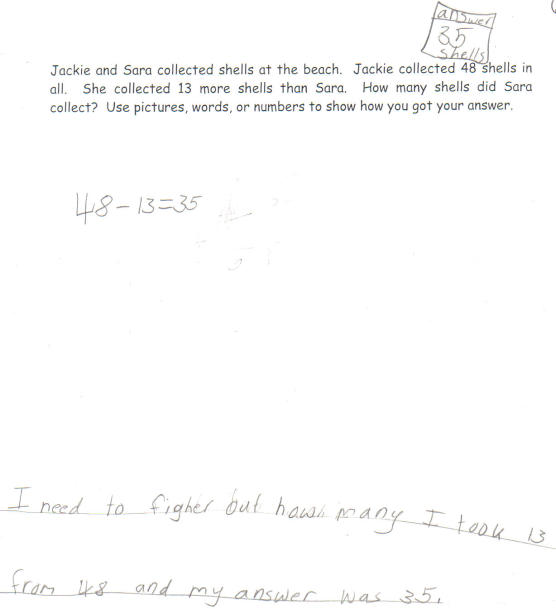 Student B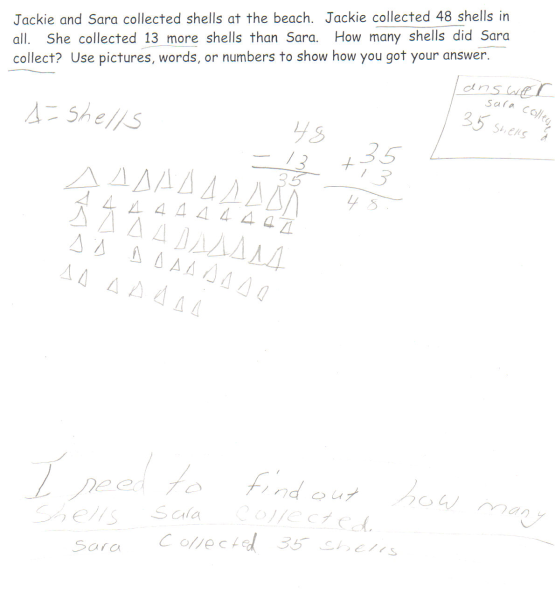 Student C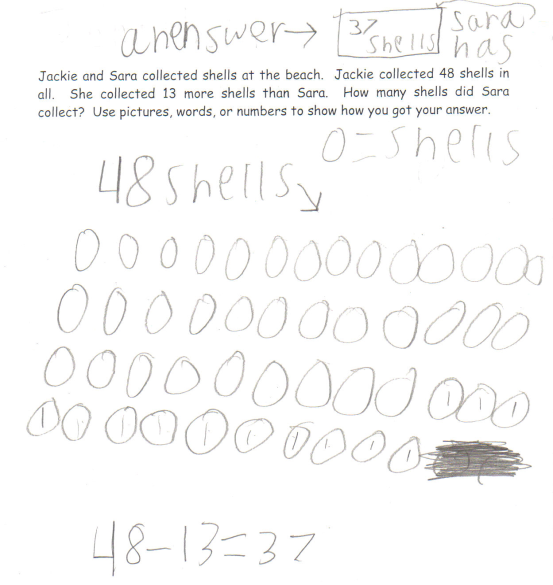 Student D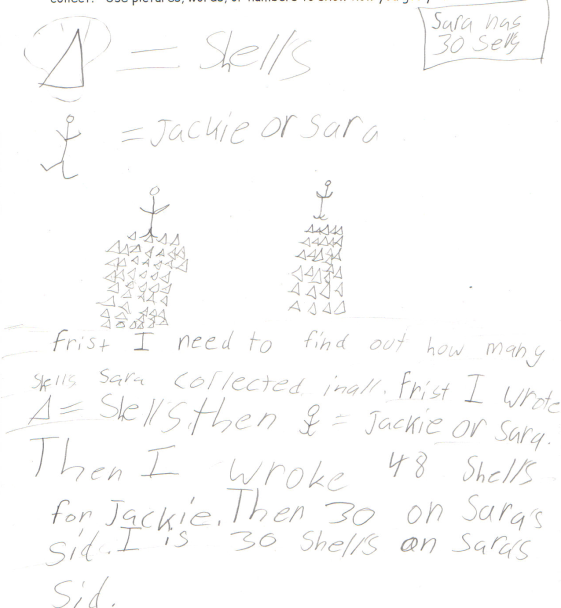 StudentWhat strategy does the student use to solve the problem?What evidence exists that the student understands the connection between the operations of addition and subtraction?If the student drew a picture, does the student use it to solve the problem or represent the solution?Do all representations match (pictures, numbers, words)?  If not, what does this tell you about the student’s understanding?ABCD